ЗДОРОВЬЕ – ЭТО ЖИЗНЬКритерии здорового образа жизни школьникаГоворя о здоровом образе жизни школьника, мы должны четко представлять, какие особенности его жизни могут представлять опасность для нарушения гармоничной схемы поведения. Попробуем сформулировать основные моменты.Возрастающая учебная нагрузка в школе.Занятия в учреждениях дополнительного образования.Уменьшение контроля со стороны родителей.Становление личности ребенка и формирование собственных взглядов на правильный образ жизни.Влияние сверстников на поведение, предпочтения и устремления.Половое созревание и связанное с ним поведение.Психологическая ранимость ребенка в критические переходные периоды, в том числе в подростковом возрасте.Воплощением здоровья всегда считалась молодежь. Она обычно полна жизненной энергии, бодрости, способна быстро восстанавливать физические и душевные силы. Подростково-юношеский возраст – действительно время больших возможностей для формирования здорового образа жизни. Но это и время большого риска для здоровья.Здоровый образ жизни формируется из множества составляющих, причем каждый компонент по-своему важен. Игнорирование даже одного из них может свести на нет все прочие усилия.Правильное питаниеПитание школьника должно быть полноценным и сбалансированным. Энергии и питательных веществ должно хватать на рост и ежедневную активность, при этом избыток и недостаток калорийности и питательной ценности одинаково вредны.Рациональный режим дняСюда входит режим труда, подразумевающий рациональную учебную нагрузку, а также достаточный объем качественного отдыха, в том числе сна.Оптимальная физическая нагрузка Любой ребенок, даже самый «неспортивный», должен заниматься физкультурой или спортом. Учитывая, что уроки физкультуры не в состоянии обеспечить достаточную физическую нагрузку, в свободное время школьнику рекомендуется посещать спортивную секцию и выделять время на подвижные игры на свежем воздухе.Закаливание Закаливание является отличным средством повышения сопротивляемости организма: человек становится менее подверженным простудным заболеваниям, он реже болеет вирусными инфекциями даже во время эпидемий.Соблюдение гигиенических нормВ эту группу входят все основные гигиенические мероприятия: поддержание чистоты полости рта и тела, гигиена половых органов, чистота постельного и нательного белья, использование только личных предметов гигиены и т.п.Отказ от вредных привычекКурение, алкоголь, любая форма наркомании несовместимы со здоровым образом жизни и угрожают школьнику задержкой роста и развития, формированием различных заболеваний и даже смертью.Благоприятная психологическая обстановка в семьеДобрые дружеские отношения между всеми членами семьи являются основой психического здоровья школьника.Здоровый образ жизни школьника: советы родителям Учитывайте возраст ребенкаЭто касается практически каждого аспекта здорового образа жизни: питание, продолжительность сна, допустимая учебная нагрузка, характер физической активности строятся на основе потребностей и возможностей определенного возраста.Помните о разном исходном запасе здоровья, физической выносливости и индивидуальных особенностях психики школьникаНе секрет, что есть дети с разной потребностью в движении, общении, отдыхе – обязательно стройте распорядок дня своего школьника с учетом этих особенностей.Корректируйте образ жизни в зависимости от критических периодов жизни и возникновения острых заболеванийЕсли в один из переходных периодов вы заметили, что ребенок стал больше уставать – по возможности снизьте учебную и дополнительную нагрузку.Не переусердствуйте: постарайтесь не давить на ребенкаДействуйте больше убеждением и собственным примером. Выбирая способ закаливания, посоветуйтесь с ребенком. Не заставляйте его есть, например, «такую полезную» цветную капусту, если он ее не любит – возможно, он предпочтет другой вид капусты или свеклу с морковью. Не заставляйте его ходить непременно в секцию борьбы – пусть он сам выберет вид спорта, который ему больше нравится.В ограничении вредных факторов будьте разумны Ничего страшного не случится, если, например, в день рождения или в гостях ребенок поест не совсем полезную пищу.Будьте последовательны и постоянны Образ жизни только тогда будет здоровым, когда он будет регулярным. Эпизодические занятия физкультурой, обливания холодной водой по понедельникам и чередование питания на пару с поеданием большого количества гамбургеров могут только навредить.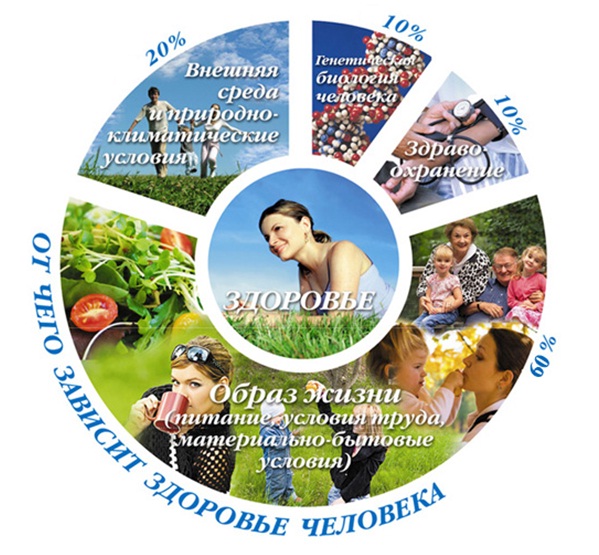 